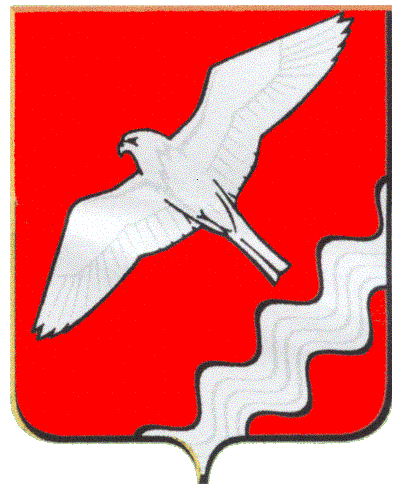 АДМИНИСТРАЦИЯ МУНИЦИПАЛЬНОГО ОБРАЗОВАНИЯ КРАСНОУФИМСКИЙ ОКРУГПОСТАНОВЛЕНИЕот  14.10.2019г.   № 742г. КрасноуфимскВ соответствии с Жилищным кодексом Российской Федерации, Федеральным законом от 27 июля 2010 г. № 210-ФЗ «Об организации предоставления государственных и муниципальных услуг», Федеральным законом от 27 июля 2006 года № 152-ФЗ «О персональных данных», Федеральным законом от 06 октября 2003 г. № 131-ФЗ «Об общих принципах организации местного самоуправления в Российской Федерации», Постановлением Правительства Российской Федерации от 30 декабря 2017 г. № 1710 «Об утверждении государственной программы Российской Федерации «Обеспечение доступным и комфортным жильем и коммунальными услугами граждан Российской Федерации», постановлением Правительства Российской Федерации от 13.06.2018г № 676 «О внесении изменений в некоторые акты Правительства Российской Федерации в связи с оптимизацией порядка разработки и утверждения административных регламентов», руководствуясь ст. ст. 26, 31 Устава Муниципального образования Красноуфимский округ П О С Т А Н О В Л Я Ю:1. Утвердить Административный регламент по предоставлению муниципальной услуги «Признание граждан участниками основного мероприятия «Выполнение государственных обязательств по обеспечению жильем категорий граждан, установленных федеральным законодательством» государственной программы Российской Федерации «Обеспечение доступным и комфортным жильем и коммунальными услугами граждан Российской Федерации» в Муниципальном образовании Красноуфимский округ (прилагается).2. Признать утратившим силу постановление Администрации Муниципального образования Красноуфимский округ от 20.07.2018 г. № 685 «Признание граждан участниками основного мероприятия «Выполнение государственных обязательств по обеспечению жильем категорий граждан, установленных федеральным законодательством» государственной программы Российской Федерации «Обеспечение доступным и комфортным жильем и коммунальными услугами граждан Российской Федерации» в Муниципальном образовании Красноуфимский округ.3. Настоящее постановление разместить на официальном сайте Муниципального образования Красноуфимский округ в сети Интернет в разделе «Муниципальный контроль».4. Опубликовать настоящее постановление в газете «Вперед».5. Контроль над исполнением настоящего постановления возложить на заместителя главы Администрации Муниципального образования Красноуфимский округ по строительству и ЖКХ Д.А. Петухова.Глава Муниципального образованияКрасноуфимский округ							         О.В. РяписовОб утверждении Административного регламента по  предоставлению муниципальной услуги «Признание граждан участниками основного мероприятия «Выполнение государственных обязательств по обеспечению жильем категорий граждан, установленных федеральным законодательством» Государственной программы Российской Федерации «Обеспечение доступным и комфортным жильем и коммунальными услугами граждан Российской Федерации» 